DECEMBER 2018Höstens städdag 	Roligt att så många kom på höstens städdag! Förutom att vi gjorde rent och snyggt runt huset städade vi ur flera gamla förråd på vinden. Ambitionen är att erbjuda ytterligare utrymme på vinden om någon önskar hyra ett extra förråd. Dagen avslutades med trevligt umgänge medan vi fick njuta av Elisa Roas goda soppa. BrandsäkerhetStyrelsen har under året arbetat med brandskyddet i fastigheten. I trapphusen har brandvarnare monterats och brandsläckare har placerats ut på strategiska ställen. På vinden har nödutrymningsskyltar satts upp och branddörrarna har justerats så att de stängs automatiskt. Under hösten har brandvarnare monterats i nästan alla lägenheter. Några återstår och du som ännu inte har fått brandvarnare kommer att bli kontaktad av Johan Lengborn i styrelsen.  Ta gärna del av informationen som är uppsatt i trapphusen gällande brandskydd. Det är viktigt att vi alla hjälps åt för att minimera risken för brand och skapa en säker miljö i vår fastighet.Föreningens ekonomi
Styrelsen arbetar kontinuerligt med att säkra en långsiktig god ekonomi i vår förening. Förra året (2017) var första året som föreningens intäkter (medlemsavgifter och hyror) täckte de löpande utgifterna och vi kunde sätta av ca 600 tkr till framtida renoveringar. Även i år (2018) kommer verksamheten ge ett överskott. Om verksamheten går bra, varför höjs då hyrorna med 2,5 % från och med 1 jan 2019?Det finns ett kontinuerligt behov av underhåll i fastigheten.  2020/21 planeras ett mer omfattande och kostsamt renoveringsarbete då bland annat fasaden och alla fönster ska målas om. Anledningen till styrelsens beslut att höja avgifterna 2019 är för att undvika ytterligare upplåning, så långt det är möjligt.  Ett annat skäl är att möjliggöra framtida amortering av befintliga lån. Föreningen har under året amorterat ca 4 mkr (tack vare försäljning av en hyresrätt 2016) men har fortfarande lån på ca 16 mkr. Om räntorna går upp är det bra om vi kan minska lånen så mycket som möjligt.Brevlådorna i entréernaUnder hösten har brevlådorna i entréerna rensats från handskrivna lappar och ersatts med enhetliga textremsor. I port 70 har dessutom brevlådornas placering sorterats om så att de uppfyller standard och underlättar utdelning av post. Vill du inte få reklam eller gratistidningar, kontakta styrelsen så sätter vi upp en text på din brevlåda med ”ej reklam” eller ”ej reklam och gratistidningar”.Radonmätning
Under vintern kommer vi att genomföra en radonmätning i fastigheten för att ta reda på om det finns markradon i byggnaden.  Det finns ett regelverk för hur det här ska gå till och det är ca 20 lägenheter/lokaler som berörs. Mätningen går till på så sätt att små dosor placeras i lägenheter under 3 månader och sedan skickas in för analys. Samtliga lokaler/lägenheter på bottenplanet kommer att mätas samt ytterligare ett antal lägenheter. Är din lägenhet aktuell för mätning kommer du att bli kontaktad av styrelsen i slutet av januari.HemsidanVi försöker samla så mycket information som möjligt på hemsidan som kan vara av nytta och intresse för medlemmarna. Gå gärna in och titta på www.brftorget.se/fredhallsgård3. Hör gärna av dig till styrelsen om det är information du saknar som du tycker borde finnas där. Via hemsidan är bästa sättet att kontakta styrelsen i olika frågor, men det går också bra att lämna brev/lappar i styrelsens postfack i port 70.  Snöskottning. 
Vi har valt att sköta snöskottningen själva i föreningen varför alla som bor i huset måste hjälpas åt. Snöskyfflar och sopborstar kommer att finnas i entréerna under hela vintern, så det är bara att hugga i för den som känner sig manad.    Två viktiga datum nästa år
Den 10 januari planerar vi att byta portkod i alla entréer. Påminnelse kommer att sättas upp när det närmar sig och i anslutning distribueras den ny koden i brevlådorna. 
Den 22 maj 2019 kommer ordinarie föreningsstämma att hållas.  

God Jul & Gott Nytt År
Slutligen vill styrelsen passa på att önska alla medlemmar en riktig God Jul och ett Gott Nytt År! 
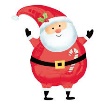 